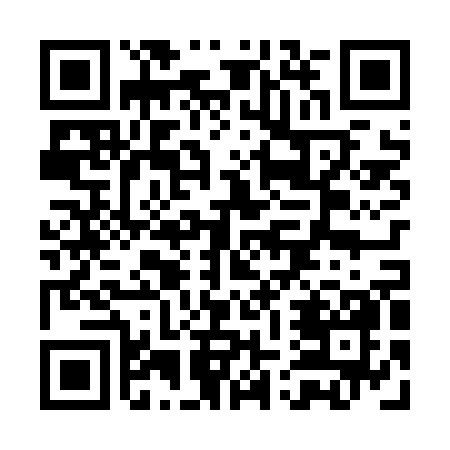 Prayer times for Krushov Dol, BulgariaWed 1 May 2024 - Fri 31 May 2024High Latitude Method: Angle Based RulePrayer Calculation Method: Muslim World LeagueAsar Calculation Method: HanafiPrayer times provided by https://www.salahtimes.comDateDayFajrSunriseDhuhrAsrMaghribIsha1Wed4:266:171:206:188:2410:082Thu4:246:161:206:198:2610:103Fri4:226:141:206:208:2710:124Sat4:206:131:206:208:2810:135Sun4:186:121:206:218:2910:156Mon4:166:101:206:228:3010:177Tue4:146:091:206:228:3110:198Wed4:126:081:206:238:3210:209Thu4:116:071:206:248:3310:2210Fri4:096:051:206:248:3410:2411Sat4:076:041:206:258:3610:2512Sun4:056:031:206:258:3710:2713Mon4:036:021:206:268:3810:2914Tue4:016:011:206:278:3910:3015Wed4:006:001:206:278:4010:3216Thu3:585:591:206:288:4110:3417Fri3:565:581:206:298:4210:3518Sat3:555:571:206:298:4310:3719Sun3:535:561:206:308:4410:3920Mon3:525:551:206:308:4510:4021Tue3:505:541:206:318:4610:4222Wed3:485:541:206:318:4710:4323Thu3:475:531:206:328:4810:4524Fri3:455:521:206:338:4910:4625Sat3:445:511:206:338:5010:4826Sun3:435:511:206:348:5110:4927Mon3:415:501:206:348:5210:5128Tue3:405:491:216:358:5210:5229Wed3:395:491:216:358:5310:5430Thu3:385:481:216:368:5410:5531Fri3:375:481:216:368:5510:56